 	GMINA CZERMIN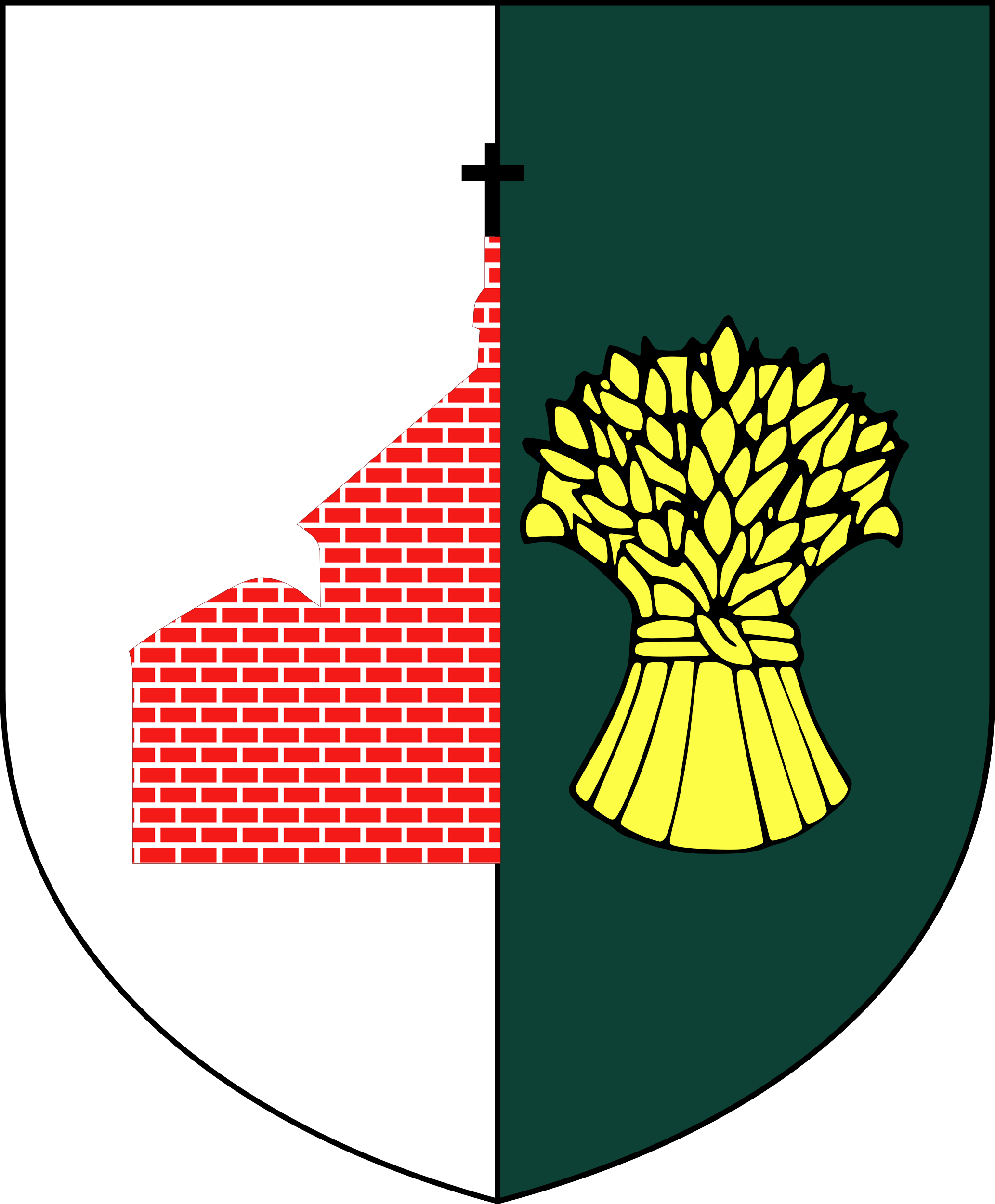 	NIP: 817-21-75-391, 39-304 Czermin 140, tel. 17 774 19 22, e-mail: ug@czermin.pl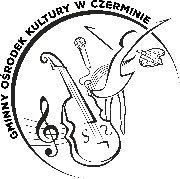 GMINNY OŚRODEK KULTURY W CZERMINIENIP: 817-10-80-317. 39-304 Czermin 469, tel. 17 774 19 40, e-mail: gok@czermin.plOŚWIADCZENIE UCZESTNIKACHARYTATYWNY GMINNY TURNIEJ PIŁKI NOŻNEJO PUCHAR WÓJTA GMINY CZERMIN – CZERMIN 2019…………………………………………………… (imię i nazwisko uczestnika)……………………………………………………(adres zamieszkania)……………………………………………………(telefon kontaktowy)Oświadczam, iż zapoznałam/zapoznałem* się z Regulaminem Charytatywnego Gminnego Turnieju Piłki Nożnej o Puchar Wójta Gminy Czermin – Czermin 2019 organizowanego podczas charytatywnego wydarzenia POWITANIE LATA na rzecz Mateuszka Padykuły podopiecznego Fundacji Dzieciom „Zdążyć z pomocą” i akceptuję udział w proponowanych rozgrywkach na zasadach w nim zapisanych. Oświadczam, że nie ma żadnych przeciwwskazań lekarskich do podjęcia przeze mnie zwiększonego wysiłku, nie przyjmuję stale żadnych leków, nie jestem przewlekle chory/a*, a stan mojego zdrowia pozwala mi wziąć udział w turnieju. Wyrażam zgodę na przeprowadzenie wszelkich niezbędnych zabiegów lub operacji w stanach zagrażających mojemu życiu lub zdrowiu.………………………………………..                                       ……………………………………………………(miejscowość, data)					  		        	        (podpis uczestnika)Ja niżej podpisany/podpisana, wyrażam zgodę na przetwarzanie danych osobowych w zakresie: imię i nazwisko, numer telefonu, wizerunek przez Administratora Danych, którym jest Gminny Ośrodek Kultury w Czerminie, 39-304 Czermin 469, w celu niezbędnym do organizacji Charytatywnego Gminnego Turnieju Piłki Nożnej o Puchar Wójta Gminy Czermin. Przenoszę i udzielam Gminnemu Ośrodkowi Kultury w Czerminie nieograniczonej w czasie, nieodpłatnej licencji na wielokrotne prezentowanie i rozpowszechnianie zdjęcia i nagrań z moim wizerunkiem z Charytatywnego Gminnego Turnieju Piłki Nożnej o Puchar Wójta Gminy Czermin, w szczególności na: a) stronie internetowej gminy Czermin i GOKu oraz w prasie i telewizji, b) we wszelkich wydawnictwach mających na celu promowanie Gminnego Ośrodka Kultury w Czerminie.  ………………………………………..                                       ……………………………………………………(miejscowość, data)					  		        	        (podpis uczestnika)* niepotrzebne skreślićKLAUZULA INFORMACYJNANa podstawie art. 13 Rozporządzenia Parlamentu Europejskiego i Rady (UE) 2016/679 z dnia 27 kwietnia 2016 r. w sprawie ochrony osób fizycznych w związku z przetwarzaniem danych osobowych i w sprawie swobodnego przepływu takich danych oraz uchylenia dyrektywy 95/46/WE (ogólne rozporządzenie o ochronie danych), publ. Dz. Urz. UE L Nr 119, s. 1 informujemy, iż: Administratorem Pana/Pani danych osobowych jest Gminny Ośrodek Kultury w Czerminie (39-304 Czermin 140, 39-304 Czermin, tel. 17 774 19 40, e-mail: gok@czermin.pl).W sprawach z zakresu ochrony danych osobowych mogą Państwo kontaktować się z Inspektorem Ochrony Danych pod adresem e-mail: katarzyna.jakubiec@cbi24.pl.Pani/Pana dane osobowe będą przetwarzane na podstawie Pani/Pana zgody w celu organizacji Charytatywnego Gminnego Turnieju Piłki Nożnej o Puchar Wójta Gminy Czermin oraz uczestnictwa Pani/Pana w w/w turnieju organizowanym przez Gminny Ośrodek Kultury w Czerminie (39-304 Czermin 469, tel.  17 774 19 40, e-mail: gok@czermin.pl).W ramach realizacji celów wymienionych w pkt 3 będą przetwarzane następujące kategorie danych osobowych:- podstawowe dane identyfikacyjne,- wizerunek w postaci fotografii, nagrań wideo, nagrań dźwięku.Dane osobowe będą przetwarzane do czasu cofnięcia zgody na przetwarzanie danych osobowych. Podstawą prawną przetwarzania danych jest art. 6 ust. 1 lit. a) ww. Rozporządzenia. Dane osobowe będą przekazywane podmiotom, które współpracują z Gminnym Ośrodkiem Kultury w Czerminie podczas organizacji turnieju (np. ubezpieczyciel, media). Osoba, której dane dotyczą ma prawo do:- żądania dostępu do danych osobowych oraz ich sprostowania, usunięcia lub ograniczenia przetwarzania danych osobowych,- cofnięcia zgody w dowolnym momencie bez wpływu na zgodność z prawem przetwarzania, którego dokonano na podstawie zgody przed jej cofnięciem,- wniesienia skargi do organu nadzorczego w przypadku, gdy przetwarzanie danych odbywa sięz naruszeniem przepisów powyższego rozporządzenia tj. Prezesa Ochrony Danych Osobowych, ul. Stawki 2, 00-193 Warszawa.Podanie danych osobowych jest dobrowolne, przy czym konsekwencją niepodania danych osobowych jest brak możliwości wzięcia udziału w Charytatywnym Gminnym Turnieju Piłki Nożnej o Puchar Wójta Gminy Czermin.Zapoznałam/em* się z informacjami i pouczeniem zawartymi w niniejszej klauzuli. Przedmiotowe informacje są dla mnie zrozumiałe. Wyrażam zgodę na przetwarzanie moich danych osobowych.………………………………………..                                       ……………………………………………………(miejscowość, data)					  		        	        (podpis uczestnika)* niepotrzebne skreślić